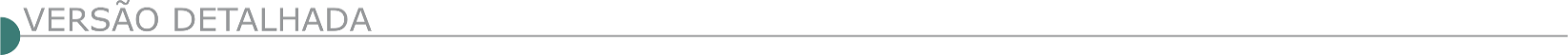 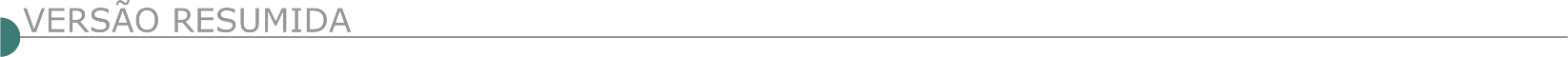 ESTADO DE MINAS GERAISPREFEITURA MUNICIPAL DE ÁGUAS VERMELHAS - CONCORRÊNCIA ELETRÔNICA 001/2024Objeto: Realização do recapeamento asfáltico em PMF de vias urbanas, nos Distritos de Machado Mineiro e Itamarati localizados no Município de Águas Vermelhas - MG. Data de abertura 21 de junho de 2024, às 09:00 (nove) horas, horário de Brasília, plataforma de licitações Licitar Digital – www.licitardigital.com.br. Maiores informações, bem como edital completo, junto a prefeitura municipal de Águas Vermelhas - MG, com sede na Rua Darci Spósito, 164 – Centro, pelo telefone (33) 3755-1490, E-Mail: licitacao@aguasvermelhas.mg.gov.br e site: www.aguasvermelhas.mg.gov.br.PREFEITURA MUNICIPAL DE ARACITABA - PREGÃO ELETRÔNICO Nº 010/2024Objeto: Serviços de recuperação, manutenção e restauração de canaletas, limpezas de estradas vicinais e roçadas no município de Aracitaba/MG. Início da Sessão: dia 11/06/2024 às 09 h e 00 min., no endereço eletrônico www.portaldecompraspublicas.com.br, horário de Brasília - DF. Informações complementares: o Edital em inteiro teor estará à disposição dos interessados na home page www.aracitaba.mg.gov.br. Quaisquer informações poderão ser obtidas na Prefeitura Municipal de Aracitaba, situada na Pça Barão de Montes Claros, nº 16, Centro, de 2ª a 6ª feira, das 09h às 17h, ou pelo telefone (32) 3256-1151.PREFEITURA MUNICIPAL DE BELMIRO BRAGA - CONCORRÊNCIA N° 003/2024Objeto: Contratação de empresa para a execução da 2ª etapa da Reforma da Igreja de Sant’ Anna, que a partir das 09h30min do dia 19 de junho de 2024, na Prefeitura Municipal na sala da comissão de licitação. Para conhecimento de todos os interessados, expediu-se o presente que será afixado no lugar de costume, publicando-se na forma da lei. PREFEITURA MUNICIPAL DE BUENÓPOLIS – CONCORRÊNCIA N° 001/2024Objeto: Construção do estabelecimento Unidade de Saúde – Bela Vista - Data: 09/07/2024 as 09:00 horas. O edital se encontra disponível no site http://buenopolis.mg.gov.br/953-2/. Informações: E-mail: bue_licitacao@yahoo.com.br.PREFEITURA MUNICIPAL DE CABO VERDE - PREGÃO ELETRÔNICO 016/2024Objeto: Prestação de serviços de calcetaria e assentamento de meios-fios em perímetro urbano e não urbano, Data 18/06/2024 – 09hs35min. Edital publicado na íntegra nos sites https://caboverde-scpi.sigmix.net/comprasedital/, https://www.caboverde.mg.gov.br/.PREFEITURA MUNICIPAL DE CAMBUI - CONCORRÊNCIA N° 1/2024Objeto: Execução de pavimentação com bloquete intertravado, execução de calçadas e acessibilidade, sistema de drenagem superficial e sinalizações verticais e horizontais na rua João Nunes da Rosa e Alameda dos Girassóis deste município. A abertura do certame será as 09h do dia 19/06/2024. O edital encontra-se no site https://www.prefeituradecambui.mg.gov.br e no Depto. de Licitações. Inf.: (35) 3431-1167.PREFEITURA MUNICIPAL DE CAMPESTRE - CÂMARA MUNICIPAL - CONCORRÊNCIA ELETRÔNICA 001/2024Objeto: Reforma e adaptação do Plenário da Câmara Municipal de Campestre, no valor de R$ 97.660,79. Maiores informações na Câmara Municipal de Campestre, na Travessa Ambrosina Ferreira – 136, Campestre – MG ou através do e-mail camaramunicipalcampestre@gmail.com e a íntegra do Edital poderá ser obtida no site www.campestre.cam.mg.gov.br.PREFEITURA MUNICIPAL DE CAMPO BELOCONCORRÊNCIA ELETRÔNICA Nº 10/2024Objeto: Reforma da Estação Jarbas Gambogi - Bem Tombado do município. Abertura: 21/06/2024, às 15:30 horas. O edital na sua íntegra e seus anexos estarão disponíveis a partir do dia 04/06/2024 no site campobelo.atende.net e www.comprasgovernamentais.gov.br, mais informações: Rua João Pinheiro, 102, Centro. Tel.: (0**35) 3831-7914. CONCORRÊNCIA ELETRÔNICA Nº 11/2024Objeto: Pavimentação asfáltica em C.BU.Q da Avenida Sanitária no município de Campo Belo - SEINFRA (1301002175/2023). Abertura: 24/06/2024, às 12:30 horas. O edital na sua íntegra e seus anexos estarão disponíveis a partir do dia 04/06/2024 no site campobelo.atende.net e www.comprasgovernamentais.gov.br, mais informações: Rua João Pinheiro, 102, Centro. Tel.: (0**35) 3831-7914. CONCORRÊNCIA ELETRÔNICA Nº 13/2024Objeto: Construção da cobertura da quadra da Vila São Jorge, no município de Campo Belo - recurso Brumadinho. Abertura: 24/06/2024, às 15:30 horas. O edital na sua íntegra e seus anexos estarão disponíveis a partir do dia 04/06/2024 no site campobelo.atende.net e www.comprasgovernamentais.gov.br. Mais informações: Rua João Pinheiro, 102, Centro. Tel.: (0**35) 3831-7914.PREFEITURA MUNICIPAL DE CARMO DO CAJURU - CONCORRÊNCIA ELETRÔNICA Nº. 06/2024Objeto: Contratação de empresa especializada para construção de quadra poliesportiva no Bairro Residencial São Francisco, visando o atendimento ao Contrato de Repasse nº 944270/2023, WWW.BLL.ORG.BR. Data e Horário do Recebimento das Propostas: De 09h do dia 05/06/2024 até 08h30min do dia 19/06/2024. Data e Horário do Início da disputa: 09h:00min do dia 19/06/2024. Disponibilização do edital e informações no endereço Portal: Bolsa de Licitações do Brasil – BLL https://bll.org.br/ e www.carmodocajuru.atende.net (Contato (37)3244-0704).PREFEITURA MUNICIPAL DE CATUJICONCORRÊNCIA Nº 002/2024Objeto: Realização de pavimentação asfáltica e recapeamento asfáltico em concreto betuminoso usinado quente (CBUQ), através da plataforma eletrônica www.bll.org.br, com abertura marcada para o dia 18 de junho de 2024, a partir das 08h30min. O início de recolhimento das propostas comerciais ocorrerá a partir do dia 05 de junho de 2024, às 07hr00min. Maiores informações e entrega de editais nos endereços eletrônicos: www.bll.org.br e www.catuji.mg.gov.br. CONCORRÊNCIA Nº 003/2024Objeto: Realização da construção da EMEI da comunidade do gramado no município de Catuji/ MG, com abertura marcada para o dia 19 de junho de 2024, a partir das 08h30min, através da plataforma eletrônica www.bll.org.br. O início de recolhimento das propostas comerciais ocorrerá a partir do dia 06 de junho de 2024, às 07hr00min. Maiores informações e entrega de editais nos endereços eletrônicos: www.bll.org.br e www.catuji.mg.gov.br. Informações poderão ser obtidas ainda pelo telefone 0800 033 0100.CONCORRÊNCIA Nº 004/202Objeto: Realização de pavimentação de ruas em pré-moldado de concreto – blocket hexagonal e muro de arrimo a ser realizada na Travessa Vista Alegre e Travessa Mestre Valdemar no Município de Catuji/MG, através da plataforma eletrônica www.bll.org.br, com abertura marcada para o dia 20 de junho de 2024, a partir das 08h30min. início de recolhimento das propostas comerciais ocorrerá a partir do dia 07 de junho de 2024, às 07hr00min. Maiores informações e entrega de editais nos endereços eletrônicos: www.bll.org.br e www.catuji.mg.gov.br. Informações poderão ser obtidas ainda pelo telefone 0800 033 0100.PREFEITURA MUNICIPAL DE CHAPADA GAÚCHACONCORRÊNCIA ELETRÔNICA Nº 2/2024Objeto: Execução de obra, construção da quadra poliesportiva no anexo da Esc. Mun. de Santo agostinho. Julgamento: 18/06/2024, às 08h45min. Informação: http://www.chapadagaucha.mg.gov.br. CONCORRÊNCIA ELETRÔNICA Nº 003/2024Objeto: Execução dos serviços de ret. de construção de cobertura de quadra esc. no Retiro Velho Dist. no mun. de Chap. Gaúcha - MG. Julgamento: 18/06/2024, às 10h30min. Infor: http://www.chapadagaucha.mg.gov.br.CONCORRÊNCIA ELETRÔNICA Nº 4/2024 Objeto: Execução de obra de pavimentação de via pública no perímetro urbano do mun. com blocos de concreto intertravados da rua Sta. Maria. Julgamento: 18/06/2024, às 14h00. Informação: http://www.chapadagaucha.mg.gov.br.PREFEITURA MUNICIPAL DE CONCEIÇÃO DA APARECIDA - CONCORRÊNCIA N° 004/2024Objeto: Contratação de empresa para execução de implantação de asfalto na rua das novas Casas Populares, neste município. A sessão pública desta Concorrência Eletrônicaserá realizada no dia18/06/2024 ás 09:00 horas, perante o sistema eletrônico provido pelo (a) BLL Compras no endereço eletrônico https://bll.org.br/. O Edital estará disponível através dos Sites: https://bll.org.br/, https://conceicaodaaparecida.mg.gov.br/site/. No Portal Nacional de Contratações Públicas (PNCP). Informações pelo e-mail: licitacaopmca@yahoo.com.br.PREFEITURA MUNICIPAL DE CONSELHEIRO PENA - CONCORRÊNCIA ELETRÔNICA Nº 004/2024Objeto: Reforma da escola municipal José dos Santos Daros, localizada o distrito da Chapada do Bueno. Data:18/06/2024, às 09:00 Horas. O Edital e seus anexos estão à disposição dos interessados no site www.conselheiropena.mg.gov.br, no link “Licitações e no site www.licitardigital.com.PREFEITURA DE CONTAGEM – CREDENCIAMENTO Nº. 002/2024Objeto: Seleção pública de Entidades Organizadoras interessadas em promover empreendimentos habitacionais de interesse social em imóveis situados no Município de Contagem/MG, disponibilizados por meio deste procedimento no âmbito do Programa Minha Casa, Minha Vida–PMCMV que terá com o agente operador a Caixa Econômica Federal – CAIXA, podendo ser complementado por recursos de programas estaduais e municipais. Marcado para as 10:00hs do dia 12/07/2024, NO SITE www.portaldecompraspublicas.com.br. A Prefeitura de Contagem/MG torna público, para conhecimento dos interessados, que fará realizar licitação, conforme acima. O Edital e seus Anexos, estarão disponíveis a partir do dia 10 (dez) de junho de 2024, através dos sites www.contagem.mg.gov.br e www.portaldecompraspublicas.com.br. Informações: (31) 3391-7556 ou 3391-9352.PREFEITURA MUNICIPAL DE CÓRREGO DANTA - CONCORRÊNCIA ELETRÔNICA Nº 002/2024Objeto: Obra de ampliação com a construção de espaço para Oficinas Culturais na sede do CRAS. Edital: www.licitanet.com.br. Abertura: 19/06/24 às 8h (horário de Brasília).PREFEITURA MUNICIPAL DE CRISÓLITACONCORRÊNCIA ELETRÔNICA N° 11/2024Objeto: Pavimentação Asfáltica de Ruas no Distrito de Nova Santa Luzia - MG, Neste Município. Data: 19/06/2024, às 08:00h (oito horas). Maiores informações poderão ser obtidas junto ao site www.crisolita.mg.gov.br, na C.P.L. à Praça José Quaresma da Costa, 08, Centro, Contato (0xx33) 98433-8995, das 07:00 hs às 13:00 hs. Aos que manifestarem seu interesse com antecedência de até 24 (vinte e quatro) horas da abertura da sessão.CONCORRÊNCIA ELETRÔNICA N° 12/2024Objeto: Contratação de Pessoa Jurídica Para Execução das Obras de Construção de Unidade Básica de Saúde - Tipo I no Município de Crisólita. Data: 19/06/2024, às 08:00h (Oito horas). Maiores informações poderão ser obtidas junto ao site www.crisolita.mg.gov.br, na C.P.L. à Praça José Quaresma da Costa, 08, Centro, Contato (0xx33) 98433-8995, das 07:00 hs às 13:00 hs. Aos que manifestarem seu interesse com antecedência de até 24 (vinte e quatro) horas da abertura da sessão. PREFEITURA MUNICIPAL DE CRUCILÂNDIA - CONCORRÊNCIA Nº 5/2024Objeto: Execução de obras de melhoria de vias públicas em concreto betuminoso usinado a quente (C.B.U.Q.), nas ruas Amélia Coelho, Olímpia Coelho, Francisco Coelho, São Geraldo E Aven I Da Aristeu Maciel. Data da abertura: 25/06/2024 as 09:30 horas. Maiores informações: (031) 3574-1260 - S. Licitação, Av. Ernesto Antunes da Cunha, 67, Centro, Crucilândia/MG. E-mail: licitacao@prefeituradecrucilandia.mg.gov.br.PREFEITURA MUNICIPAL DE DORES DO INDAIÁ - CÂMARA MUNICIPAL - RETIFICAÇÃO - CONCORRÊNCIA Nº 001/2024Objeto: Reforma e ampliação do prédio do Legislativo, em razão de ter sido constatado a necessidade de adequação das exigências relativas à qualificação técnica dos licitantes e atualização da planilha orçamentária. O Edital poderá ser obtido, na íntegra, nos endereços https://www.doresdoindaia.mg.leg.br/transparencia/licitacoes/processos-licitatorios ou solicitado através do e-mail licitacaocamaradoresdoindaia@gmail.com - Recebimento das propostas: Até 26/06/2024, às 09h59m, por meio do sistema eletrônico https://licitar.digital/- Data da sessão pública: 26/06/2024, às 10h00m.PREFEITURA MUNICIPAL DE DOURADOQUARA - CONCORRÊNCIA ELETRÔNICA Nº 003/2024Objeto: Revitalização da Praça Manoel de Melo no povoado da Chapada das Perdizes no Município de Douradoquara – MG, no dia 18/06/2024. Horário de encerramento de recebimento das propostas 08h30min do dia 18/06/2024. Data da abertura: 18/06/2024, às 09h00h, no site www.licitanet.com.br. A licitante deverá encaminhar proposta e documentos de habilitação, exclusivamente por meio do sistema eletrônico, até a data e horário marcado para abertura da sessão, quando então encerrar-se-á automaticamente a fase de recebimento de propostas. O edital encontra-se disponível na internet nos SITES www.licitanet.com.br e www.douradoquara.mg.gov.br.PREFEITURA MUNICIPAL DE ENTRE FOLHAS - CONCORRÊNCIA ELETRÔNICO N.º 008/2024Objeto: Execução de obras e serviço de engenharia, menor preço por empreitada global, Construção de Muro de Contenção e Acessibilidade na Rua Orestes Paiva. Abertura: as 13:00 Horas do dia 19/06/2024. O edital encontra-se à disposição no através do endereço eletrônico www.entrefolhas.mg.gov.br, na Plataforma de Licitações AMM Licita (Licitar Digital), através do endereço eletrônico www.licitardigital.com.br e também no prédio sede da Prefeitura. PREFEITURA MUNICIPAL DE EXTREMA PREGÃO ELETRÔNICO Nº 000067/2024Objeto: Contratação de horas máquinas e caminhão com operador, para manter as atividades do aterro sanitário (manutenção da vala de disposição de lixo e limpezas) na zona rural (projeto conservador das águas) e urbana do município. Torna público que fará realizar às 09:00 horas do dia 19 de junho de 2024, por meio eletrônico no site www.ammlicita.org.br. Mais informações, através do endereço eletrônico-Licitações do Executivos Imprensa Oficial www.extrema.mg.gov.br, https://www.extrema.mg.gov.br/imprensaoficial/licitacoes/.PREFEITURA MUNICIPAL DE ESMERALDASCONCORRÊNCIA N° 001/2024 Objeto: Contratação de empresa para execução de serviços especiais de engenharia incluindo o fornecimento de mão-de-obra, materiais e disponibilização de equipamentos necessários para execução das obras de construção do Novo Velório Municipal, do bairro Caracóis de Baixo, de Esmeraldas/MG. Limite do Acolhimento de Propostas: 10/07/2024 às 09h00min. Início da Sessão Pública: 10/07/2024 as 09h01 min. Valor Total Estimado: R$ 742.417,50. Disponibilização do Edital: Disponível no Portal de Compras Públicas no endereço www.portaldecompraspublicas.com.br, no site oficial do Município de Esmeraldas no endereço, www.esmeraldas.mg.gov.br e no Portal Nacional de Contratações Públicas (PNCP), a partir do dia 04/06/2024 Plataforma: Todas as operações da licitação serão realizadas Portal de Compras Públicas www.portaldecompraspublicas.com.br.  Endereço: Rua dos Expedicionários n° 09, 2ª Andar, Centro Esmeraldas/MS, CEP: 32800-076 E-mail: (ictacagesmaraldas@amai.com. Telefone: (31) 2118-6113.CONCORRÊNCIA N° 002/2024 Objeto: Execução de serviços especiais de engenharia de incluindo o fornecimento de mão-de-obra, materiais e disponibilização de equipamentos necessários para execução das obras de construção do Pórtico, de Esmeraldas/MG. Limite do Acolhimento de Propostas: 09/07/2024 às 09h00min. Início da Sessão Pública: 09/07/2024 às 09h01 min. Valor Total Estimado: R$ 768.424,44. Disponibilização do Edital: Disponível no Portal de Compras Públicas no endereço www.portaldecompraspublicas.com.br no site oficial do Município de Esmeraldas no endereço www.esmeraldas.mg.gov.br e no Portal Nacional de Contratações Públicas (PNCP), a partir do dia 04/06/2024. Plataforma: Todas as operações da licitação serão realizadas Portal de Compras www.portaldecompraspublicas.com.br. Públicas Endereço: Rua dos Expedicionários n° 09, 29 Andar, Centro Esmeraldas/MG, CEP: 32800-076, E-mail: licitacaoesmeraldas@gmail.com. Telefone: (31) 2118-6113.PREFEITURA MUNICIPAL DE FRUTA DE LEITE - CONCORRÊNCIA ELETRÔNICA 002/2024Objeto: Realizar o calçamento de ruas na cidade de Fruta de Leite. Data de abertura 20 de junho de 2024, às 09:00 (nove) horas, horário de Brasília, www.licitardigital.com.br, (38) 99936- 6764, E-Mail licitacao@frutadeleite.mg.gov.br.PREFEITURA MUNICIPAL DE IBIÁ - CONCORRÊNCIA ELETRÔNICA 009/2024Objeto: Execução de obra de revitalização do campo de futebol com iluminação e vestiários, localizado na rua 106, s/n, Bairro São Dimas, no município de Ibiá-MG, incluindo materiais e mão de obra, conforme as especificações técnicas previstas no projeto básico e documentos de suporte para a contratação, que será realizada no dia 11/04/2024, às 08:30 (oito horas e trinta minutos) pelo site www.licitanet.com.br. Informações pelo telefone (34) 3631- 5754 – A aquisição do edital será através dos sites www.ibia.mg.gov.br e www.licitanet.com.br.PREFEITURA MUNICIPAL DE ITANHOMI - CONCORRÊNCIA Nº 005/2024Objeto: Execução de obra de pavimentação asfáltica na sede do Município, para conhecimento de todos, que fará realizar no dia 20/06/2024, às 08:30 h. O Edital se encontra à disposição dos interessados, que poderão adquiri-lo até o dia 19/06/2024, das 7:00 às 11:00 e das 12:00 às 16:00 h, junto à Comissão de Contratação, em sua sede à avenida JK, nº 91 – Centro – Itanhomi/MG – CEP: 35.120-000, ou através do site: http://transparencia.itanhomi.mg.gov.br, também poderá ser solicitado através do e-mail: itanhomiprefeitura@gmail.com. Para maiores esclarecimentos entre em contato com a Comissão de Contratação, através do e-mail acima ou pelo telefone (33) 3231-1345.PREFEITURA MUNICIPAL DE ITURAMA - RETIFICAÇÃO - CONCORRÊNCIA ELETRÔNICA Nº 07/2024Objeto: Execução de recapeamento asfáltico, pavimentação asfáltica, guia e sarjeta, reciclagem de pavimentação, microrrevestimento asfáltico a frio, fresagem de pavimentação asfáltica, sinalização horizontal e dreno profundo com brita e manta, englobando materiais e mão de obra em diversos logradouros do Município de Iturama, conforme especificações do termo de referência. Modalidade: Concorrência Eletrônica nº 07/2024 Critério de julgamento: Menor Preço Orçamento estimado: Não Sigiloso Recebimento das propostas exclusivamente por meio eletrônico: Até as 08:59h do dia 20/06/2024. Abertura das propostas e sessão de lances: A partir das 09:00h do dia 20/06/2024. Referência de tempo: Horário de Brasília. Obtenção do edital: O edital e seus anexos encontram-se disponíveis para acesso dos interessados no site www.licitanet.com.br e no Portal Nacional de Contratações Públicas – PNCP (pncp.gov.br).PREFEITURA MUNICIPAL DE JOÃO MONLEVADE - CONCORRÊNCIA ELETRÔNICA Nº 02/2024Objeto: Prestação de serviços de limpeza urbana em logradouros e áreas no município de João Monlevade/MG, conforme projeto básico, termo de referência e planilhas em seus anexos, a serem executados em regime de empreitada pelo menor preço do km rodado por itinerário, nos termos do Projeto Básico – Anexo I e demais condições explícitas contidas neste Edital e em seus Anexos. Data de abertura: 20/06/2024 às 08:30h. Edital disponível no site do município www.pmjm.mg.gov.br. Mais informações: (31) 3859-2526.PREFEITURA MUNICIPAL DE LONTRA - CONCORRÊNCIA ELETRÔNICO Nº 006/2024Objeto: Pavimentação em bloco de concreto sextavado espessura 8,0 CM, FCK 35 MPA, assentado sobre colchão de areia nas diversas vias DO MUNICÍPIO E NA ESTRADA PARALELA A BARRAGEM DO ATERRO NO MUNICÍPIO DE LONTRA/ MG. Abertura dia 18/06/2024 às 14:01 horas. Edital disponível no site oficial do município www.lontra.mg.gov.br, www.portaldecompraspublicas.com.br; ou através do - e-mail: licitaontra@hotmail.com, ou diretamente na sede do município – Rua Olímpio Campos 39 – Centro –Lontra.PREFEITURA MUNICIPAL DE MARILAC - CONCORRÊNCIA PRESENCIAL Nº 04/2024Objeto: Contratação de empresa especializada para construção de muro do cemitério. Abertura no dia 19/06/2024, as 08h:30min.  A sessão será realizada na sede da Prefeitura Municipal, à Praça Presidente Tancredo Neves, n.79, centro. Edital poderá ser adquiro na Prefeitura no horário de 8h as 16h ou no site www.marilac.mg.gov.br. Informações (33) 3292-1108.PREFEITURA MUNICIPAL DE MENDES PIMENTELCONCORRÊNCIA N° 003/2024Objeto: Pavimentação asfáltica em trechos de vias urbanas no município de Mendes Pimentel. A sessão será realizada na Sala de Licitações do Paço Municipal, sito a Praça Benedito Quintino, n.º 15, Centro, Mendes Pimentel – MG, sendo conduzida pelo Agente de Contratação deste município, auxiliado pela Equipe de Apoio com data de abertura agendada para 19 de junho de 2024 às 9 horas. O edital e seus anexos encontram-se disponíveis no prédio onde funciona o Departamento de Licitações, das 08:00 às 16:00 horas, ou através do Portal da transparência no sitio do Município www.mendespimentel.mg.gov.br, link “Licitações”. Quaisquer outras informações poderão ser obtidas pelo e-mail licitacao@mendespimentel.mg.gov.br ou pelo telefone (33) 3246-1280.CONCORRÊNCIA N° 004/2024Objeto: Recapeamento asfáltico em concreto betuminoso usinado a quente (CBUQ). A sessão será realizada na Sala de Licitações do Paço Municipal, sito a Praça Benedito Quintino, n.º 15, Centro, Mendes Pimentel – MG, sendo conduzida pelo Agente de Contratação deste município, auxiliado pela Equipe de Apoio com data de abertura agendada para 19 de junho de 2024 às 14 horas. O edital e seus anexos encontram-se disponíveis no prédio onde funciona o Departamento de Licitações, das 08:00 às 16:00 horas, ou através do Portal da Transparência no sitio do Município www.mendespimentel.mg.gov.br, link “Licitações”. Quaisquer outras informações poderão ser obtidas pelo e-mail licitacao@mendespimentel.mg.gov.br ou pelo telefone (33) 3246-1280.PREFEITURA MUNICIPAL DE MONTE SIÃO - CONCORRÊNCIA N° 005/2024 Objeto: Contratação de Obra Pública para a Execução de Encamisamento de Poço Artesiano, no Bairro Almeidas para a Diretoria de Serviços Urbanos, dar-se-á no dia 11/07/2024, às 10 horas.PREFEITURA MUNICIPAL DE MUNHOZ - CONCORRÊNCIA PÚBLICA Nº 6/2024Objeto: Contratação de empresa para construção/fechamento de área do cemitério municipal de Munhoz/MG, com o valor de R$ 111.314,68. Cadastramento das Propostas: 31/05/2024 às 08h30min. Fim de Cadastramento das Propostas: 09/07/2024 às 08h30min. Abertura das Propostas e análises: 09/07/2024 às 09h00min. Fase de Disputa de Lances: 09/07/2024 às 09h01min. Obtenção do Edital se encontra à disposição dos interessados site www.munhoz.mg.gov.br na aba Licitações e no Endereço Eletrônico na página do BBMNET-Licitações Públicas no endereço www.novobbmnet.com.br e para esclarecimentos e duvidas do edital solicitar na plataforma BBMNET LICITAÇOES.PREFEITURA MUNICIPAL DE MUTUM -CONCORRÊNCIA Nº 003/2024 Objeto: Construção de rede de drenagem e pavimentação em bloco intertravado de concreto nas ruas Manoel Estevão Lopes, José Horácio, João Ruela, Aroldo Vieira Campos, Manoel de Souza Lima e Antônio F. Tavares, situadas no distrito de Roseiral, município de Mutum-MG, incluso o fornecimento de material, mão de obra e equipamentos, nas condições e especificações que se encontram detalhadas nos Memoriais Descritivos, Planilhas e Projetos. Início do recebimento das propostas partir do dia 04 de junho de 2024 as 08hs 00min na plataforma eletrônica https://licitardigital.com.br. Início da Sessão Eletrônica dia 19 de junho de 2024 as 08hs00min. O edital e demais anexos encontra-se disponível no site www.mutum.com.br e portal https://licitardigital.com.br. Informações e esclarecimentos exclusivamente pela plataforma eletrônica: https://licitardigital.com.br. Em caso de discordância de informações entre o portal https://licitardigital.com.br e o site oficial do município https://mutum.mg.gov.br, prevalecera as informações do portal https://licitardigital.com.br.PREFEITURA MUNICIPAL DE NOVO ORIENTE DE MINAS - CONCORRÊNCIA PRESENCIAL 05/2024Objeto: execução das obras e serviços de construção de pontes na zona rural do Mun. de Novo Oriente de Minas, com fornecimento total de material e mão de obra. Data: 24/06/24, 9h. Edital: www.novoorientedeminas.mg.gov.br.PREFEITURA MUNICIPAL DE OURO VERDE DE MINASCONCORRÊNCIA Nº 005/2024Objeto: Construção de Unidade de Saúde tipo 1, no Bairro Ana Rodrigues, Município de Ouro Verde de Minas, que realizará no dia19/06/2024 às 10 horas. Edital e informações encontram-se à disposição dos interessados na sala da CPL, localizada na R. Cícero Xavier de Vasconcelos, 19, Centro, tele/fax 33 3527- 1211, em dias úteis, no horário de 8 às 13 ou através do e-mail: licitacao@ouroverdedeminas.mg.gov.br. CONCORRÊNCIA Nº 006/2024Objeto: Construção de Unidade de Saúde tipo 1, no Bairro Laranjeiras, Município de Ouro Verde de Minas, que realizará no dia 19/06/2024 às 14 horas. Edital e informações encontram-se à disposição dos interessados na sala da CPL, localizada na R. Cícero Xavier de Vasconcelos, 19, Centro, tele/fax 33 3527- 1211, em dias úteis, no horário de 8 às 13 ou através do e-mail: licitacao@ouroverdedeminas.mg.gov.br. PREFEITURA MUNICIPAL DE CONCORRÊNCIA Nº 007/2024Objeto: Construção de alambrado, bilheteria e extensão de Arquibancada do Estádio Municipal Manoel Cassiano de Bastos. Edital e informações encontram-se à disposição dos interessados na sala da CPL, localizada na R. Cícero Xavier de Vasconcelos, 19, Centro, tele/fax 33 3527- 1211, em dias úteis, no horário de 8 às 13 ou através do e-mail: licitacao@ouroverdedeminas.mg.gov.br.PREFEITURA MUNICIPAL DE PADRE CARVALHO - CONCORRÊNCIA Nº 002/2024Objeto: Recapeamento em concreto betuminoso usinado a quente, em vias públicas no município de Padre Carvalho/ MG. A sessão de licitação será no dia 18 de junho de 2024 às 09:00 horas, E-MAIL: licitacao.padrecarvalho@yahoo.com.PREFEITURA MUNICIPAL DE PAI PEDRO - CONCORRÊNCIA Nº 004/2024Objeto: Reforma na Escola Municipal Juscelino Kubitschek, recapeamento do pátio externo, reforma do portal de entrada e reforma da Quadra Poliesportiva e Praça 11 de Setembro desta municipalidade. Recebimento da (s) Proposta (s): De 04/06/2024 às 08:00 até às 08:00h do dia 18/06/2024 – Abertura da (s) Proposta (s): Às 09:00h do dia 18/06/2024 – Início da Sessão de Disputa de Preços: Às 09:30h do dia 18/06/2024. Interessados manter contato pelo endereço eletrônico sítio: https: www.portaldecompraspublicas.com.br, Portal de Transparência, E-mail: licitacao@paipedro.mg.gov.br, ou ainda, no Setor de Licitações do município, endereço Rua São Pedro, 518, Centro.PREFEITURA MUNICIPAL DE PARACATU - PREGÃO ELETRÔNICO SRP Nº 2/2024Objeto: Contratação de empresa especializada em serviços de capina e varrição, incluindo mão de obra e insumos para atender as necessidades do Município de Paracatu-MG. As propostas e documentos serão recebidos virtualmente a partir do dia: 04/06/2024 às 17:30:00 até o dia 18/06/2024 às 08:59:00 com início da Sessão da disputa de lances às 09:00 horas (horário de Brasília-DF), quando iniciará a fase de lances, conforme especificações e normas contidas no Edital e seus Anexos, à disposição dos interessados na Superintendência de Suprimentos/Departamento de Licitações - situada na Avenida São João Paulo II, nº 2.045, Bairro: Paracatuzinho, Paracatu-MG, CEP: 38.603-401 e nos site da Prefeitura Municipal: www.paracatu.mg.gov.br, no Portal Nacional de Contratações Públicas (PNCP): https://www.gov.br/pncp/pt-br, e também, no portal onde realizar-se-á a abertura das propostas de preços e lances: www.novobbmnet.com.br.PREFEITURA MUNICIPAL DE PATOS DE MINAS - RETIFICAÇÃO - CONCORRÊNCIA Nº. 07/2024Objeto: contratação de empresa especializada em limpeza pública e coleta de resíduos sólidos, conforme abaixo: As novas datas ficam marcadas para: limite acolhimento das propostas Dia 20/06/2024 às 12:59 (doze horas e cinquenta e nove minutos). Abertura da sessão do pregão eletrônico: Dia 20/06/2024 às 13:00 (treze horas). A retificação foi juntada aos autos e está à disposição dos interessados no Setor de Compras e Licitações, das 07:00 às 18:00 horas e nos sites www.patosdeminas.mg.gov.br/licitacoes, https://pncp.gov.br/app/editais?q=&pagina=1 e www.licitanet.com.br.PREFEITURA MUNICIPAL DE PIUMHI - PREGÃO ELETRÔNICO Nº 29/2024Objeto: Reparador asfáltico usinado a quente aplicado a frio, para utilização em operação tapa buracos na manutenção de vias públicas do Município de Piumhi. A data final de acolhimento das propostas será às 08:59 horas do dia 17/06/2024 e o início da sessão de lances às 09:00 horas da mesma data, nos termos da Lei nº14.133/2021 e demais legislações aplicáveis à espécie. Informações através do site: https://licitanet.com.br, ou na sede da Prefeitura de 8:00 às 16:00 horas, pelo telefone (37)3371-9222.PREFEITURA MUNICIPAL DE PRESIDENTE JUSCELINO - CONCORRÊNCIA PRESENCIAL Nº 004/2024Objeto: Realização de pavimentação asfáltica de vias urbanas com drenagem pluvial e sarjeta no Município de Presidente Juscelino/MG, que às 09:00 horas do dia 19 de junho de 2024. Edital e maiores informações com o Agente de Contratação, pelo telefone (38) 3724-1239 ou e-mail: licitacao@presidentejuscelino.mg.gov.br.PREFEITURA MUNICIPAL DE SANTA JULIANA - PREGÃO ELETRÔNICO Nº 005/2024Objeto: Realizar serviços de pavimentação asfáltica em CBUQ nas estradas vicinais SJ 050 E SJ 110, cuja sessão será no dia 14/06/2024 às 13:00 horas. O Certame será realizado pela LICITANET. O Edital completo e seus anexos encontram-se a disposição dos interessados no site da LICITANET Licitações eletrônicas, no endereço eletrônico: www.licitanet.com.br ou no e-mail: licitacao@santajuliana.mg.gov.br. Endereço da Prefeitura Municipal de Santa Juliana: Rua Professor Orestes, nº 314, Centro – Santa Juliana/ MG. Tel.: (34) 3354-8000. Informações: (34) 3014-6633 e (34) 9807- 6633 ou pelo e-mail: contato@licitanet.com.br.PREFEITURA MUNICIPAL DE SANTANA DO MANHUAÇU Objeto: Execução e construção de rede de drenagem pluvial do município de Santana do Manhuaçu/ MG, conforme condições, quantidades e exigências estabelecidas no Estudo Técnico Preliminar – ETP: Anexo I; Anteprojeto: Anexo II; Projeto Básico: Anexo III; e, Projeto Executivo: Anexo IV. ” Abertura da Sessão Oficial da Concorrência: 19/06/2024, às 09h00min. Local: Rua Major Custódio, n.º 96, Centro, CEP: 36.940-000, em Santana do Manhuaçu-MG. Informações pelo telefone (33) 3373-1159, e-mail licitacao.santanadomanhuacu@yahoo.com e endereço eletrônico https://santanadomanhuacu.mg.gov.br/ das 08h00 às 17h00. O edital e seus anexos encontram-se disponíveis no endereço acima.PREFEITURA MUNICIPAL DE SÃO DOMINGOS DAS DORES - CONCORRÊNCIA Nº 1/2024Objeto: Prestação serviço de Obra de Ampliação da Unidade de Saúde Dona Jupira no município de São Domingos das Dores. O início de lançamento de propostas: 04/06/2024 às 08:00hs e final de lançamento de proposta: 21/06/2024 às 08:00hs - INÍCIO DISPUTA: 21/06/2024, às 08:30 hs. O edital e seus anexos ficarão disponíveis no endereço eletrônico: www.gov.br/pncp/pt-br, ou na plataforma https://sddores-pm-scpi.sigmix.net/scpi9/comprasedital/ e no Portal da Transparência do município - telefone: 33 3315-8000.PREFEITURA MUNICIPAL DE SÃO JOSÉ DA BARRA - ERRATA - CONCORRÊNCIA ELETRÔNICA N°. 001/2024Objeto: Revitalização da Praça localizada na Rua Alpinópolis, bairro Furnas. Em razão das alterações, fica definida nova data para abertura da sessão pública que acontecerá no dia 20/06/2024 às 09h00min, no Portal de Compras Públicas – www.portaldecompraspublicas.com.br. O edital retificado poderá ser retirado, a partir do dia 04/06/2024, no site: www.saojosedabarra.mg.gov.br, no Setor de Licitações, no Paço Municipal, sito a Travessa Ary Brasileiro de Castro, nº. 272, Centro, Telefone (35) 3523-9200 ou no www.portaldecompraspublicas.com.br.PREFEITURA MUNICIPAL DE SÃO TIAGO - CONCORRÊNCIA ELETR. 001/2024Objeto: Construção de uma Quadra Poliesportiva na Comunidade de São Pedro das Carapuças no Município de São Tiago/MG. Entrega das Propostas: a partir de 05/06/2024 às 17h no site https://saotiago.licitapp.com.br//. Abertura das Propostas: 20/06/2024 às 9h no site https://saotiago.licitapp.com.br//. Início da disputa: 20/06/2024 às 9h31.Inf.: (32) 3376 2800 e o edital estará disponível no site: www.saotiago.mg.gov.br a partir das 17h do dia 05/06/2024.PREFEITURA MUNICIPAL DE SARDOÁ - CONCORRÊNCIA Nº 004/2024Objeto: Execução de reforma e ampliação da praça e quadra poliesportiva no Bairro Bela Vista, na cidade de Sardoá-MG, incluso o fornecimento de material, mão de obra e equipamentos, nas condições e especificações que se encontram detalhadas nos Memoriais Descritivos, Planilhas e Projetos. Entrega das propostas a partir do dia 06 de junho de 2024 no site www.licitardigital.com.br. Encerramento de envio de Proposta e Habilitação dia 20 de junho de 2024 às 08hs30min e Início da Sessão Eletrônica dia 20 de junho 2024 às 09hs. Informações pelo E-mail: licitacao@sardoa.mg.gov.br. O edital e demais anexos estarão disponíveis gratuitamente no site do Município https://sardoa.mg.gov.br ou portal www.licitardigital.com.br. Informações e esclarecimentos protocoladas via e-mail licitacao@sardoa.mg.gov.br ou pelo portal www.licitardigital.com.br. PREFEITURA MUNICIPAL DE VARGEM BONITA - PREGÃO ELETRÔNICO 0028/2024Objeto:  Construção de uma rampa de acessibilidade e fechamento de um muro de gabião na escola municipal Enelise Helena Cunha no município de Vargem Bonita/MG. Data e hora: 13/06/2024, 8:30. h. Tipo de Licitação: Menor preço global. Maiores informações: Av. São Paulo, 83, centro, Vargem Bonita - MG, pelo telefone (037) 3471-0300, pelo e-mail: licitacao@vargembonita.mg.gov.br. ESTADO DA BAHIAEMBASA - EMPRESA BAIANA DE ÁGUAS E SANEAMENTO S.A. - LICITAÇÃO Nº 071/24Objeto: Construção da barragem do Rio Catolé, no Município de Barra do Choça-BA. Abertura das Propostas: 04/07/2024 às 9h. (Horário de Brasília-DF). Recursos Financeiros: OGU/Próprios e Próprios. O Edital e seus anexos encontram-se disponíveis para download no site www.licitacoes-e.com.br. (Licitação BB nº: 1046313). O cadastro da proposta deverá ser feito no site www.licitacoes-e.com.br, antes da abertura da sessão pública. Informações através do e-mail: plc.esclarecimentos@embasa.ba.gov.br ou por telefone: (71) 3372-4756/4764.ESTADO DO SERGIPEDESO - COMPANHIA DE SANEAMENTO DE SERGIPE - LICITAÇÃO PÚBLICA Nº 015/2024Objeto: Contratação de serviços engenharia com o objetivo de garantir a continuidade dos serviços de forma integrada e conjunta para execução de manutenção preventiva, corretiva e melhorias em redes coletoras, coletores-tronco, emissários de afastamento, incluindo os insumos, peças de reposição e demais materiais e equipamentos necessários, dos sistemas de esgotamento sanitários operados pela SUER – DESO, no interior do estado. A companhia de saneamento de Sergipe – DESO, por meio da Comissão Permanente de Licitações, com sede na Rua Campo do Brito nº 331 – Bairro 13 de Julho, em Aracaju/SE, Fone 0XX.79.3226-1021/1171, neste Edital doravante denominada DESO, torna público, para conhecimento dos interessados que fará realizar às 9h30m do dia 26 de junho de 2024 abertura dos envelopes da LICITAÇÃO PÚBLICA Nº 015/2024 com critério de julgamento de Menor Preço Global, no modo de disputa fechado, sendo que os serviços objeto desta Licitação serão em regime de Empreitada por Preço Unitário. Edital: file:///C:/Users/ana.lopes/Downloads/2715l_2024_06_04_10_25_28.pdf.MATO GROSSO DO SULDNIT - SUPERINTENDÊNCIA REGIONAL NO MATO GROSSO DO SUL - PREGÃO ELETRÔNICO Nº 90156/2024 Objeto: Contratação de empresa especializada na prestação dos serviços de limpeza conservação, para uma área de 4.508,78m² para atender a Unidade Local de Dourados da SR-MS, com fornecimento de mão-de-obra, materiais de consumo e emprego de equipamentos necessários à execução dos serviços. a serem executados com regime de dedicação exclusiva de mão de obra, nos termos da tabela abaixo, conforme condições e exigências estabelecidas neste instrumento e seus anexos.. Total de Itens Licitados: 1. Edital: 04/06/2024 das 08h00 às 11h00 e das 13h30 às 17h00. Endereço: Rua Antônio Maria Coelho, 3099 - Bairro Jardim Dos Estados, - Campo Grande/MS ou https://www.gov.br/compras/edital/393010-5-90156-2024. Entrega das Propostas: a partir de 04/06/2024 às 08h00 no site www.gov.br/compras. Abertura das Propostas: 19/06/2024 às 10h00 no site www.gov.br/compras. Informações Gerais: Home Page: https://www.gov.br/dnit/pt-br. Edital: https://www.gov.br/dnit/ptbr/assuntos/licitacoes/superintendencias. Esclarecimentos: scl.ms@dnit.gov.br.ESTADO DO PARANÁSANEPAR – COMPANHIA DE SANEAMENTO DO PARANÁLICITAÇÃO ELETRÔNICO N° 211/24Objeto: Execução de obra de ampliação do sistema de esgotamento sanitário do município de querência do Norte, compreendendo rede coletora e ligações prediais. Limite de acolhimento das propostas: 09/08/2024 às 09:00 h. Data da abertura de preços: 09/08/2024 às 10:00 h , por meio de sistema eletrônico no site http://www.licitacoes-e.com.br. Informações complementares: podem ser obtidas na SANEPAR, à rua engenheiros rebouças, 1376 - Curitiba/PR, fone (41) 3330-3204 ou pelo site http://licitacao.sanepar.com.br.LICITAÇÃO ELETRÔNICO N° 212/24Objeto: Lote único execução de obra de ampliação do sistema de abastecimento de agua SAA no município de Foz do Iguaçu, sendo unidade 1 execução e fornecimento de reservatório metálico. Unidade 2 urbanizações, sistema pneumático, elevatória e instalações elétricas, com fornecimento de materiais. Recurso: 40 - obras programadas - agua. Limite de acolhimento das propostas: 09/08/2024 às 10:00 h. Data da abertura de preços: 09/08/2024 às 11:00 h, por meio de sistema eletrônico no site http://www.licitacoes-e.com.br. Informações complementares: podem ser obtidas na SANEPAR, à rua engenheiros rebouças, 1376 - Curitiba/PR, fone (41) 3330-3204 ou pelo site http://licitacao.sanepar.com.br.ESTADO DO RIO DE JANEIROPETROBRAS TRANSPORTE S.ALICITAÇÃO Nº 7004278359Objeto: Serviços Técnicos de Reforma da Oficina de Manutenção do Terminal de Coari. Abertura das propostas em 06/08/2024 às 12:00 horas. Obs.: A consulta ao edital e o processamento da licitação serão realizadas no portal www.petronect.com.br.LICITACÃO Nº 7004278322Objeto: Serviços de reforma do prédio do CRE-MAR - TAAR. Abertura das propostas em 25/06/2024 às 17h00 horas. Obs.: A consulta ao edital e o processamento da licitação serão realizados no portal www.petronect.com.br.- PARCEIROS INSTITUCIONAIS -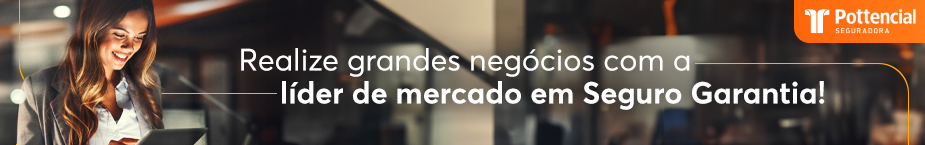 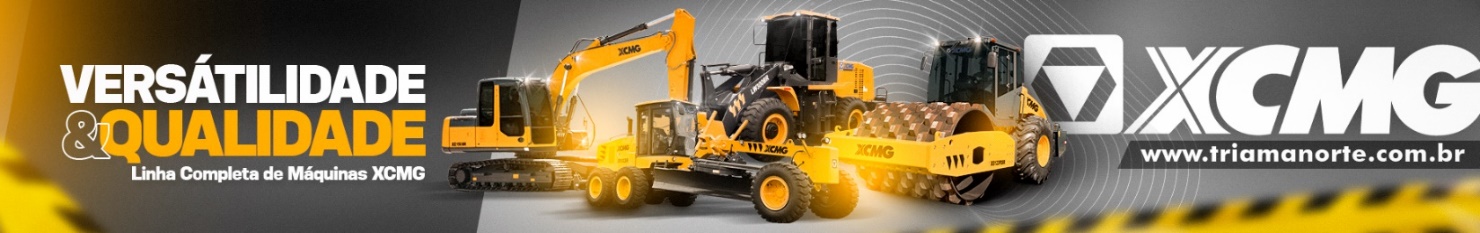 - PUBLICIDADE -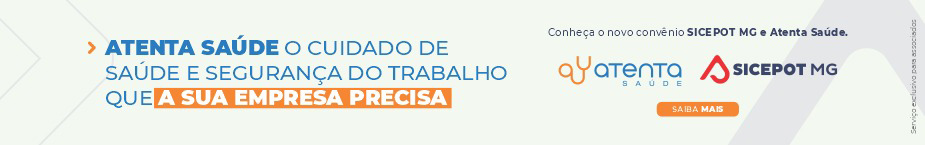 ÓRGÃO LICITANTE: COPASA-MGEDITAL: LICITAÇÃO Nº CPLI. 0620240036Endereço: Rua Carangola, 606, térreo, bairro Santo Antônio, Belo Horizonte/MG.Informações: Telefone: (31) 3250-1618/1619. Fax: (31) 3250-1670/1317. E-mail: cpli@copasa.com.br.Endereço: Rua Carangola, 606, térreo, bairro Santo Antônio, Belo Horizonte/MG.Informações: Telefone: (31) 3250-1618/1619. Fax: (31) 3250-1670/1317. E-mail: cpli@copasa.com.br.OBJETO: execução, com fornecimento total de materiais, das obras e serviços de construção de 02Subestações Elétricas na Estação de Tratamento de Água do Rio Pará e Escritório da cidade de Pompéu / MG.DATAS: 1.2 O Período de encaminhamento da Proposta Comercial e da Documentação de Habilitação será do dia 04/06/24 até o dia 27/06/2024 às 08:30 horas.Prazo de execução: 04 meses.VALORESVALORESValor Estimado da ObraCapital Social Igual ou SuperiorR$ 631.400,00-CAPACIDADE TÉCNICA: a) Construção, implantação e montagem de subestação, com potência igual ou superior a 150 (cento e cinquenta) Kva; b) Construção civil e/ou reforma em edificações.CAPACIDADE TÉCNICA: a) Construção, implantação e montagem de subestação, com potência igual ou superior a 150 (cento e cinquenta) Kva; b) Construção civil e/ou reforma em edificações.CAPACIDADE OPERACIONAL: -CAPACIDADE OPERACIONAL: -ÍNDICES ECONÔMICOS: CONFORME EDITAL. ÍNDICES ECONÔMICOS: CONFORME EDITAL. OBSERVAÇÕES: Para acesso ao sistema eletrônico, os interessados deverão credenciar-se pelo site www.copasa.com.br, obedecendo a todas as instruções nele contidas, antes da data de realização desta Licitação, definida no item 1.2 deste Edital. 1.4.2 Para o credenciamento deverá ser observado, especificamente, o item “Cadastro de Fornecedores” da página de instruções do site www.copasa.com.br. As informações complementares para credenciamento poderão ser obtidas pelos telefones: (31) 3250-1746 ou 3250-1597.OBSERVAÇÕES: Para acesso ao sistema eletrônico, os interessados deverão credenciar-se pelo site www.copasa.com.br, obedecendo a todas as instruções nele contidas, antes da data de realização desta Licitação, definida no item 1.2 deste Edital. 1.4.2 Para o credenciamento deverá ser observado, especificamente, o item “Cadastro de Fornecedores” da página de instruções do site www.copasa.com.br. As informações complementares para credenciamento poderão ser obtidas pelos telefones: (31) 3250-1746 ou 3250-1597.ÓRGÃO LICITANTE: COPASA-MGEDITAL: LICITAÇÃO Nº CPLI. 0620240037Endereço: Rua Carangola, 606, térreo, bairro Santo Antônio, Belo Horizonte/MG.Informações: Telefone: (31) 3250-1618/1619. Fax: (31) 3250-1670/1317. E-mail: cpli@copasa.com.br.Endereço: Rua Carangola, 606, térreo, bairro Santo Antônio, Belo Horizonte/MG.Informações: Telefone: (31) 3250-1618/1619. Fax: (31) 3250-1670/1317. E-mail: cpli@copasa.com.br.OBJETO: Execução, com fornecimento total de materiais, das obras e serviços de construção de 01 Subestação Elétrica na Elevatória de Água Tratada - Sonda da cidade de Abaeté /MG. DATAS: 1.2 O Período de encaminhamento da Proposta Comercial e da Documentação de Habilitação será do dia 04/06/24 até o dia 27/06/2024 14:30 horas.Prazo de execução: 04 meses.VALORESVALORESValor Estimado da ObraCapital Social Igual ou SuperiorR$ 249.600,00-CAPACIDADE TÉCNICA: a) Construção ou implantação ou ampliação de subestação, com potência igual ou superior a 50 (cinquenta) Kva; b) Construção civil e/ou reforma em edificaçõesCAPACIDADE TÉCNICA: a) Construção ou implantação ou ampliação de subestação, com potência igual ou superior a 50 (cinquenta) Kva; b) Construção civil e/ou reforma em edificaçõesCAPACIDADE OPERACIONAL: -CAPACIDADE OPERACIONAL: -ÍNDICES ECONÔMICOS: CONFORME EDITAL. ÍNDICES ECONÔMICOS: CONFORME EDITAL. OBSERVAÇÕES: Para acesso ao sistema eletrônico, os interessados deverão credenciar-se pelo site www.copasa.com.br, obedecendo a todas as instruções nele contidas, antes da data de realização desta Licitação, definida no item 1.2 deste Edital. 1.4.2 Para o credenciamento deverá ser observado, especificamente, o item “Cadastro de Fornecedores” da página de instruções do site www.copasa.com.br. As informações complementares para credenciamento poderão ser obtidas pelos telefones: (31) 3250-1746 ou 3250-1597.OBSERVAÇÕES: Para acesso ao sistema eletrônico, os interessados deverão credenciar-se pelo site www.copasa.com.br, obedecendo a todas as instruções nele contidas, antes da data de realização desta Licitação, definida no item 1.2 deste Edital. 1.4.2 Para o credenciamento deverá ser observado, especificamente, o item “Cadastro de Fornecedores” da página de instruções do site www.copasa.com.br. As informações complementares para credenciamento poderão ser obtidas pelos telefones: (31) 3250-1746 ou 3250-1597.